МДОУ «Детский сад №42»Развлечение с мамами«МОЯ МАМА – САМАЯ ЛУЧШАЯ!»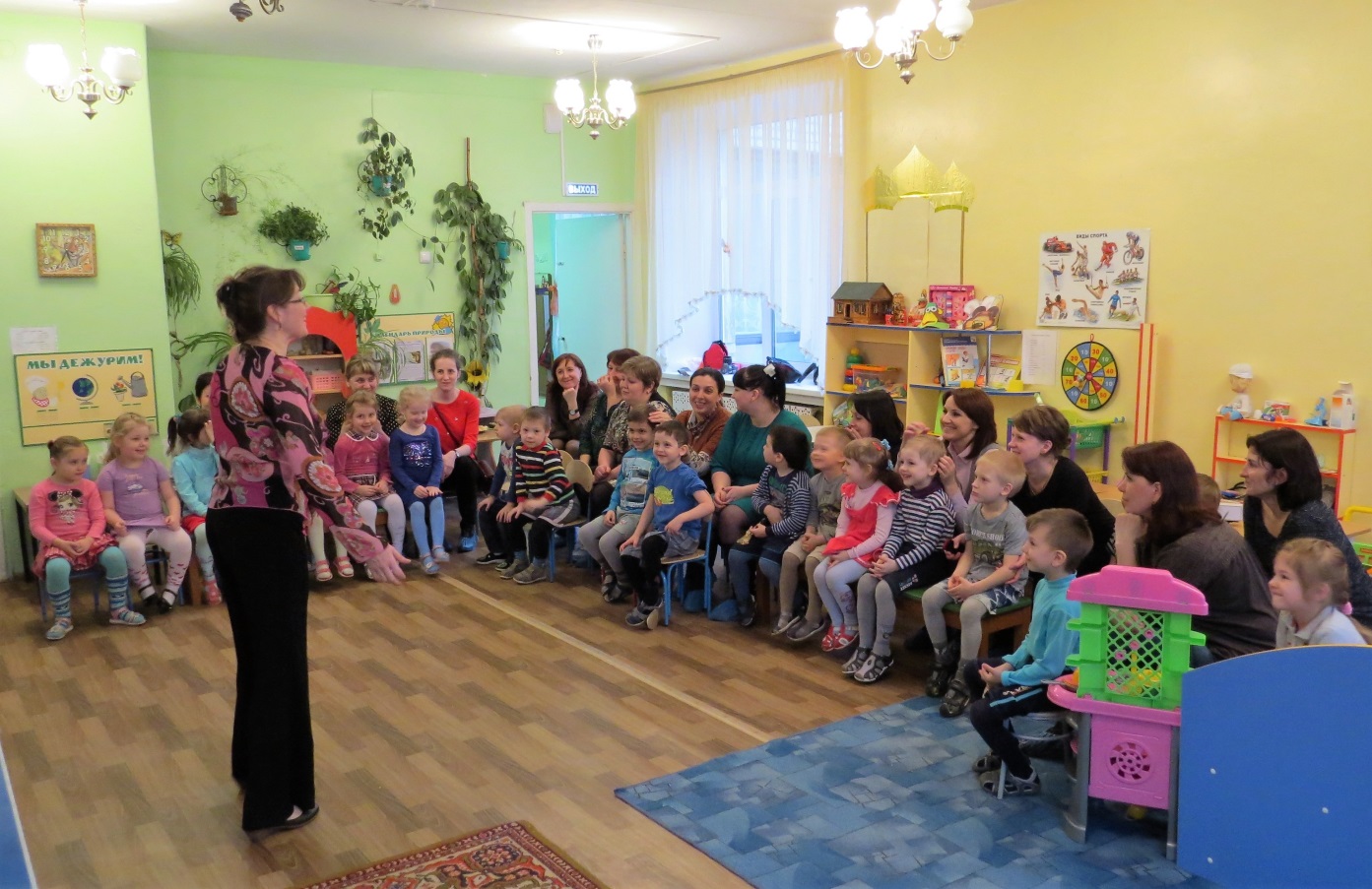 Подготовила и провела воспитатель группы №12 Боронина О.В.2015г.Добрый вечер, дорогие наши гости! Мы приветствуем сегодня всех мам и бабушек, кто пришел на наш вечер, который мы посвятили самым добрым, самым чутким, самым нежным, заботливым, трудолюбивым, и, конечно же, самым красивым, нашим мамам.Первое слово, которое произносит человек – это слово МАМА. Мамин голос не спутаешь ни с одним другим голосом. ОН такой знакомый, такой родной. Мама – дарительница тепла, любви и красоты. Все, что окружает нас в этом мире, начинается с мамы.Слово МАМА – одно из самых древних на земле и почти одинаково звучит на языке всех народов. Это говорит о том, что все люди почитают и любят матерей.Ведущий – Скажите, ребята, а чья все же мама самая лучшая?- Самая красивая?- Самая добрая?- Самая талантливая?- Самая веселая?- Самая вежливая?Сегодня мы с вами вспомним, как можно порадовать маму не только в праздник, но и каждый день. Ведь мы хотим, чтобы у нее каждый день было хорошее настроение?Мама-это небо! (руки вверх)Мама-это свет! (руками вверху показываем фонарики)Мама-это счастье (руки к груди)Мамы-лучше нет (машем головой нет - нет)Мама-это сказка! (большой палец –Во!)Мама-это смех! (смеемся, улыбаемся)Мама-это ласка! (гладим себя по голове)Мамы-любят всех! (шлем воздушный поцелуй руками мамам)Сейчас мы все вместе, для хорошего настроения, сочиним стихотворение.На все мои вопросы вы дружно отвечайте « Это мамочка моя!»- Кто пришел ко мне с утра? ( Это мамочка моя!)- Кто сказал вставать пора?- Кашу кто успел сварить?- Чаю в кружечку налить?- Кто же расчесал сыночка?- И заплел косички дочке?- Кто ребячий любит смех?- Кто на свете лучше всех?А кто из вас знает стихотворение о маме? (Дети читают стихи).Маму порадовать можно, если сказать ласковое слово!Мамочка, это ласковое слово. Ребята, а какие ласковые слова, хорошие слова вы знаете про мам?А как еще ласково вы называете свою любимую маму? Узнать это нам поможет этот шарик.(Дети передают воздушный шарик в виде сердечка и называют свою маму ласково) .Дети: любимая, дорогая, ласковая, заботливая, милая, нежная, мамочка, мамулечка.Воспитатель: молодцы ребята. Как много ласковых и нежных слов мы сказали.  Нам бы хотелось, что бы вы как можно чаще называли своих мам такими словами. Мы с вами знаем одну песенку про маму, где тоже есть нежные слова. Как вы думаете, такой песенкой можно порадовать маму? Давайте ее споем! (Песня «Моя мамочка»)- Мамочки, а чей  ребенок самый лучший?- Самый послушный?- Самый усидчивый?- Самый внимательный? (используя азарт родителей)- Самый … драчливый? Дети, а как вы думаете, бабушки бывают мамами? (ответы детей)- Конечно, бабушки – это мамы ваших пап и мам, которых вы очень любите Когда – то наши мамы были непоседливыми, веселыми девчонками, которые любили играть  в разные игры. Предлагаем им вспомнить свое детство, снова почувствовать себя маленькими девочками и принять участие в наших конкурсах вместе со своими детьми.Вы, наверное, заметили, что мы сидим сегодня необычно - справа сидят мамы девочек, а слева – мамы мальчиков. У нас получилось две  команды.  И, по традиции, каждая команда должна иметь название. (Названия команд)КОНКУРСЫ ДЛЯ МАМ И ДЕТЕЙМама знает у своего ребенка каждую родинку, каждую веснушку, царапинку. Любая мамочка узнает своего ребенка в любой ситуации. И наш первый конкурс, очень простой, называется «“Узнай своего ребенка ” Мамам предстоит с закрытыми глазами найти своего ребенка.             Дети встают в центре зала в круг, в центр круга встает мама, которой завязывают глаза.    Маму раскручивают по кругу и предлагают узнать своего ребенка на ощупь.Детишек вы своих узнали, а теперь давайте посмотрим, какие наши мамы ловкие и проворные. И второй конкурс нашего вечера очень веселый, а называется он «Веселые пингвины». Мамы вместе с детьми должны пройти расстояние, зажав воздушный шарик, ногами в коленях. В конкурс приглашаются мамы мальчиков.Самая лучшая и самая красивая на земле – мама! Ребята, давайте поможем нашим мамам стать еще красивее. А кто быстрее это сделает, мы сейчас узнаем. Конкурс «Кто быстрее нарядит маму».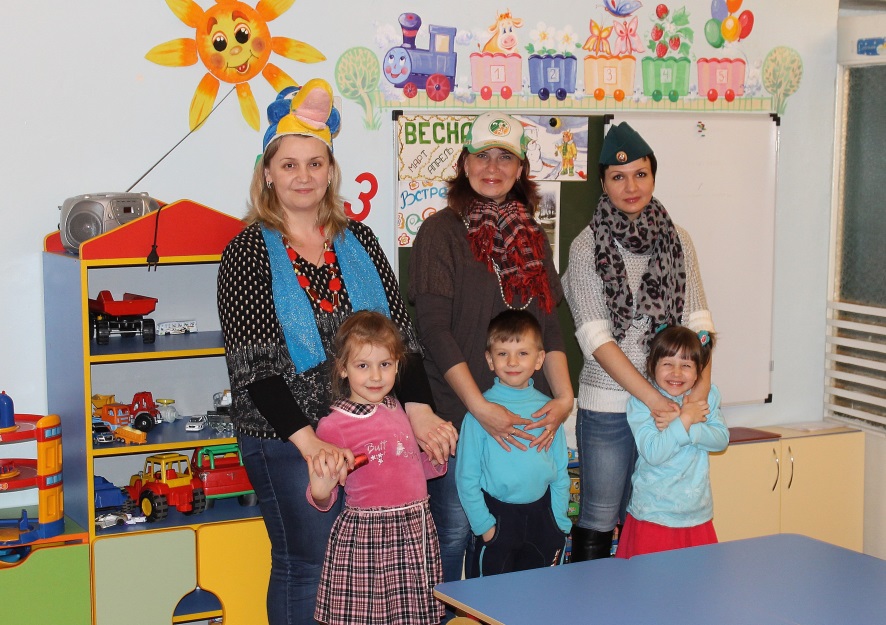 Посмотрите, какие быстрые, умелые и ловкие уже стали ваши детки! А ведь совсем недавно, каких-то 5-6 лет назад вы пеленали еще своих деточек. Давайте вспомним, как это было. Участие могут принимать и мамы и бабушки. Конкурс «Кто быстрее запеленает куклу».Ведущий: Сейчас мы узнаем, какие наши мамы замечательные хозяйки. Проверим их мастерство приготовления обеда, поэтому следующий конкурс называется… «Наберём овощей для обеда» Мамы выстраиваются в колонну. Им в руки даётся ракетка. По команде мамы бегут с ракеткой до корзины, берут продукт из списка, возвращаются и кладут его в кастрюлю, и спешат за следующим. 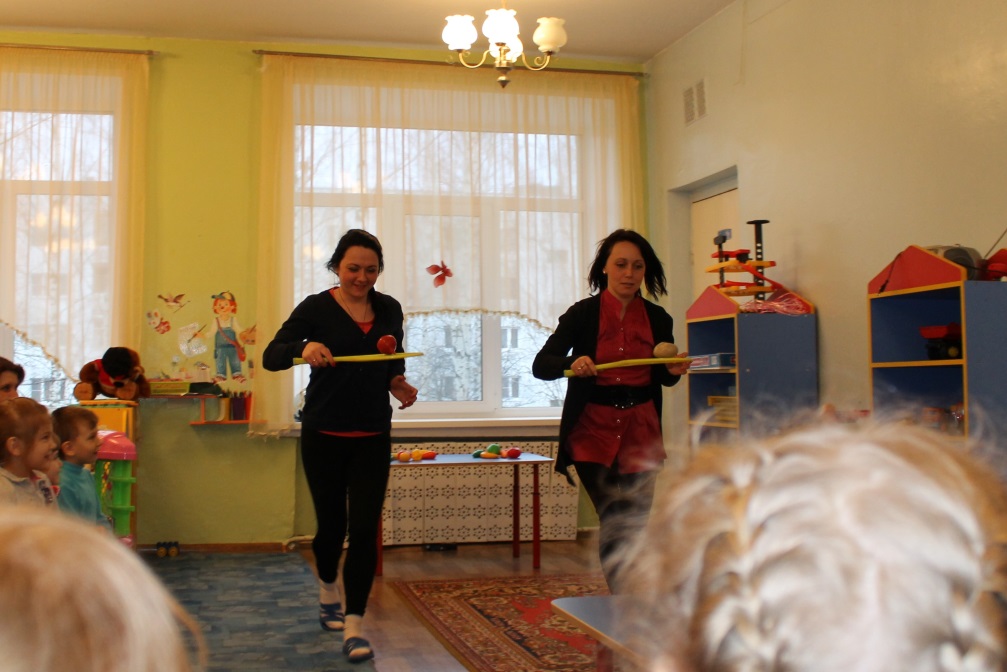 Воспитатель: а теперь мы хотим загадать детям загадки.Внимательно их слушать нужно, а потом ответить дружно!1. Кто позже всех ложитьсяИ раньше всех встает?В заботах день проводитИ очень устает? (мама)2. В ушках маминых сверкаютИ совсем они не тают.Серебрятся льдинки-крошкиВ маминых ушах (сережки)3. Это кушанье для всехМама сварит на обед.И половник тут как тут –Разольет в тарелки. (суп)4. Эти шарики на нитиВы примерить не хотите ль?На любые ваши вкусыВ маминой шкатулке (бусы).Ведущий: Мамой быть непросто: нужно встать раньше всей семьи: приготовить завтрак, отвести ребёнка в детский сад и привести его оттуда, приготовить ужин, уложить спать, а пока ребёнок спит, перегладить гору белья и уделить себе немного времени. Давайте посмотрим, какие вы помощники для мам. Наш следующий  конкурс называется «Помоги маме повесить бельё! ». В середине зала висит верёвка, на расстоянии от неё стоят корзины, в которых лежат бельё и прищепки. По сигналу дети бегут к корзине, берут одну вещь, вешают бельё. Затем бегут за следующей вещью.Маме можно без стыдаДать медаль «Герой труда»Все дела её не счесть:Даже некогда присесть –И готовит, и стирает.На ночь сказку прочитает.И сейчас мы узнаем, какие сказки читают мамы своим детям (Конкурс «Кто знает больше сказок»)Я вам буду предлагать как-нибудь помочь маме, а если вы согласны, то хлопайте в ладоши, если не согласны – топайте ногой.Пол можно помыть?А вазу разбить?Можно помогать посуду вытирать?А можно без разрешения суп сварить из варенья?А игрушки положить на свои места?Тряпкой пыль протереть с полок и стола?Можно ль чай налить в горшочки, где мамины растут цветочки?А водичкой их полить?Аккуратно порыхлить?Свою кроватку заправлять?Одежду в шкафчик убирать?Настоящие помощники, выбрали только правильные задания!А сейчас, а сейчас,Наступает танца час,Детки мамочек зовите,Их на танец пригласите! Все танцуют общий танец «Танец маленьких утят».Ведущий: Наш праздник подошел к концу. Мы благодарим всех,  кто пришел на наш праздник, кто участвовал в конкурсах. Мы благодарим всех участников праздника за доставленное удовольствие и праздничное настроение и, подводя итоги состязания, могу сказать, что победила дружба. Нашим любимым мамочкам мы говорим спасибо за ваше доброе сердце, за желание побыть рядом с детьми, подарить им ваше тепло и ласку. Нам очень приятно было видеть добрые, нежные и открытые улыбки мам, счастье в глазах детей. За ваше участие в празднике и за то, что вы всегда поддерживаете нас и за то, что вы самые, самые, самые… мы вручаем вам медали (мамам вручаются медальки «Самая лучшая мама»)Чаепитие                  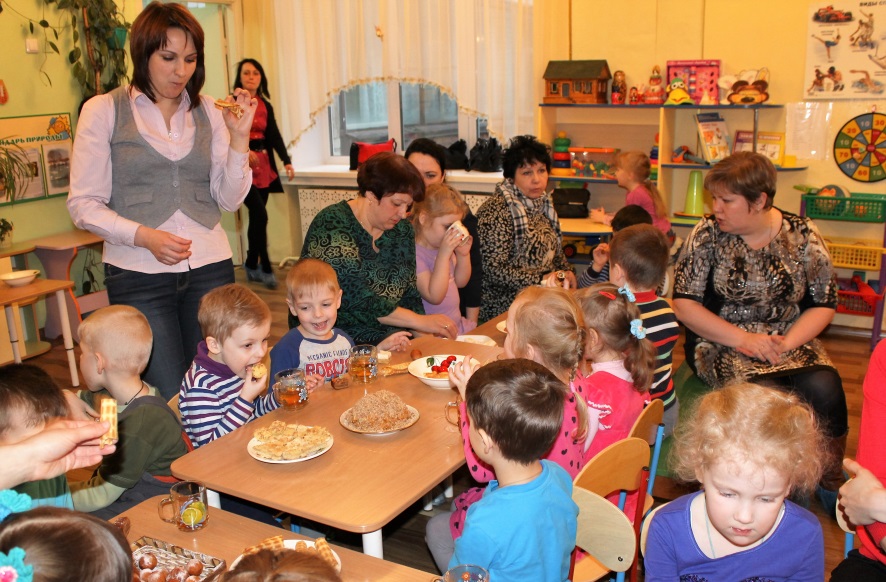 